SOLICITAÇÕES GERAIS DE DISCENTESNome:___________________________________	Matrícula:________________Curso: Técnico em Automação-1º( ) 2º( ) 3º( )ano	Ano de Conclusão____________Engenharia Elétrica-1º( ) 2º( )  3º( ) 4º( ) 5°( ) 6º( ) 7º( ) 8º( ) 9°( ) 10º( )Período.E-mail:______________________________________Telefone:____________________Obs.: Quando necessário favor anexar documentação para melhor esclarecimento do que se solicita.Itabirito,_____/___/_____________________________________________________________________________Assinatura do requerente, procurador legal ou responsável (quando o discente for menor)INSTITUTO FEDERAL DE MINAS GERAIS – Campus Itabirito Registro e Controle Acadêmico (RCA) - Diretoria de Ensino Rua José Benedito,139. Santa Efigênia - Itabirito – 35450-000 - MG – BrasilTel.: (31)3561-1269 - e-mail: academico.itabirito@ifmg.edu.b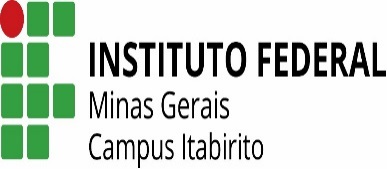 RCARegistro e Controle Acadêmico (DIRETORIA DE ENSINO)N° do Protocolo:  ______________________Data: ___/___/___    Hora:  ______________Responsável: 	________________________TÍTULO DA SOLICITAÇÃO(    ) 1- Diploma (    ) 2- Reintegração de matrícula (renovação de matricula de discentes em trancamento)(    ) 3- Histórico     (    ) 4- Segunda chamada de atividade  (    ) 5- Quebra de pré-requisito e/ou correquisitos em disciplina(s)Disciplina a cursar: ____________________________________Carga horária: ___ horas Código: ___________(    )Pré-requisito(s) (nome da(s) disciplinas)): ____________________________________________________________________________________________________________________________________________________________________________________________________________________________________________(    ) Correquisito(s) (nome da(s) disciplinas): _________________________________________________________________________________________________________________________________________________(    ) 6- Revisão de prova e/ou faltas (    ) 7- Outros (especificar): PARA SER PREENCHIDO SOMENTE PARA CASOS DE 2º CHAMADA E REVISÃO DE PROVAAvaliação: 1ª (  )   2ª (  ) 3ª (  )  etapas (caso de curso integrado)Disciplina: __________________________ Data da Avaliação: __/__/__  Horário:________Professor: _______________Disciplina: __________________________ Data da Avaliação: __/__/__  Horário:________Professor: _______________Disciplina: __________________________ Data da Avaliação: __/__/__  Horário:________Professor: _______________Disciplina: __________________________ Data da Avaliação: __/__/__  Horário:________Professor: _______________Disciplina: __________________________ Data da Avaliação: __/__/__  Horário:________Professor: _______________Documento anexado: ______________________________________Breve relato descritivo da solicitaçãoBreve relato descritivo da solicitaçãoBreve relato descritivo da solicitaçãoBreve relato descritivo da solicitaçãoJustificativa:Justificativa:Justificativa:Justificativa:PARA USO DA COORDENAÇÃOPARA USO DA COORDENAÇÃOPARA USO DA COORDENAÇÃOPARA USO DA COORDENAÇÃOSolicitação:DeferidaIndeferidaDeferidaIndeferidaDeferidaIndeferidaDeferidaIndeferidaJustificativa:Justificativa:Justificativa:Justificativa:Assinatura do responsável pela análise:Assinatura do responsável pela análise:Assinatura do responsável pela análise:Itabirito,             de                                               de  Itabirito,             de                                               de  Itabirito,             de                                               de  Itabirito,             de                                               de  Protocolo N°:de  _____ (ano)RCA    IFMG - Campus Avançado Itabirito    Recebido em ___/___/_____ Por: ______________________Código do Curso: ________________ Semestre para solicitação: ___________/____Código do Curso: ________________ Semestre para solicitação: ___________/____Código do Curso: ________________ Semestre para solicitação: ___________/____RCA    IFMG - Campus Avançado Itabirito    Recebido em ___/___/_____ Por: ______________________Solicitação Geral de discentes Solicitação Geral de discentes Solicitação Geral de discentes RCA    IFMG - Campus Avançado Itabirito    Recebido em ___/___/_____ Por: ______________________Assunto: _____________________________________________________________Assunto: _____________________________________________________________Assunto: _____________________________________________________________RCA    IFMG - Campus Avançado Itabirito    Recebido em ___/___/_____ Por: ______________________